załącznik nr 13
do Regulaminu zarządzania projektami międzynarodowymi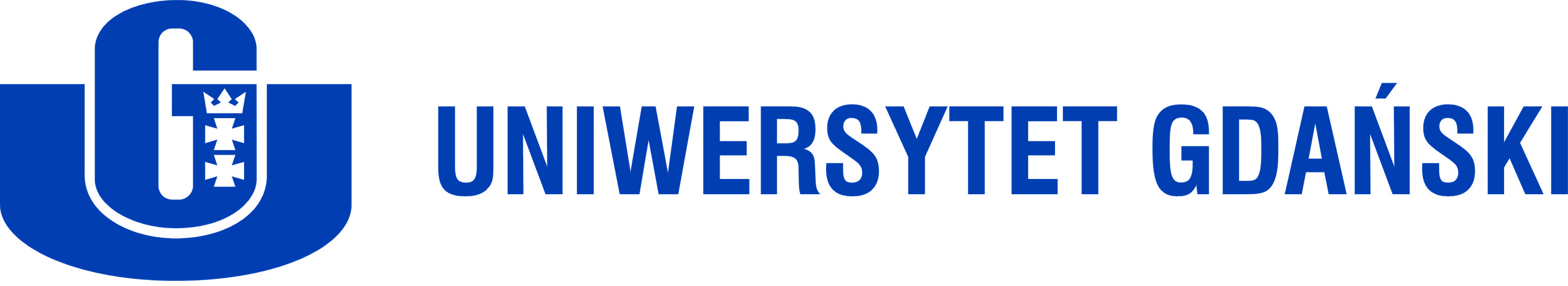 Wniosek o zamknięcie wyodrębnionego rachunku bankowegoGdańsk, dnia.........................................……………………….……………….Kierownik Projektu (podpis)Załączniki: Kserokopia dokumentu wystawionego przez instytucję finansująca stwierdzającego przyjęcie sprawozdania końcowego (jeśli dotyczy)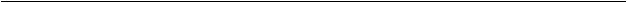 Decyzja: Niniejszym wyrażam zgodę na zamknięcie wyodrębnionego rachunku bankowego. ………..………………                                                                                                                   Kwestor (data, podpis i pieczęć)WydziałInstytut/Katedra/ZakładTytuł ProjektuNazwa programuNr umowyKierownik ProjektuTel. kontaktowyNr rachunkuRodzaj konta (niewłaściwe skreślić):dewizowe / złotówkoweWalutaProszę o zamknięcie rachunku z dniem